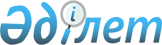 О создании Комиссии по вопросам экспортного контроля продукции, технологий, услуг военного и двойного назначения и оборонно-промышленного комплекса в Республике КазахстанРаспоряжение Премьер-Министра Республики Казахстан от 25 августа 2022 года № 127-р.
      В соответствии с подпунктом 8) пункта 1 статьи 19 Конституционного закона Республики Казахстан "О Правительстве Республики Казахстан":
      1. Образовать Комиссию по вопросам экспортного контроля продукции, технологий, услуг военного и двойного назначения и оборонно-промышленного комплекса в Республике Казахстан (далее – Комиссия) в составе согласно приложению к настоящему распоряжению. 
      2. Утвердить прилагаемое Положение о Комиссии.  Положение о Комиссии по вопросам экспортного контроля продукции, технологий, услуг военного и двойного назначения и оборонно-промышленного комплекса в Республике Казахстан 1. Общие положения
      1. Комиссия по вопросам экспортного контроля продукции, технологий, услуг военного и двойного назначения и оборонно-промышленного комплекса в Республике Казахстан (далее – Комиссия) является консультативно-совещательным органом при Правительстве Республики Казахстан. 
      2. Комиссия в своей деятельности руководствуется Конституцией и законами Республики Казахстан. 
      3. Рабочим органом Комиссии является Министерство промышленности и строительства Республики Казахстан.
      Сноска. Пункт 3 - в редакции распоряжения Премьер-Министра РК от 28.11.2023 № 187-р.


      4. Заседания Комиссии проводятся по мере необходимости. 2. Основная задача Комиссии
      5. Основной задачей Комиссии в сфере экспортного контроля продукции, технологий, услуг военного и двойного назначения и оборонно-промышленного комплекса является выработка предложений рекомендательного характера по:
      1) реализации государственной политики в области экспортного контроля;
      2) совершенствованию государственной политики в сфере лицензирования отдельных видов деятельности;
      3) координации действий государственных органов Республики Казахстан по системе экспортного контроля и подготовке рекомендаций участникам внешнеэкономической деятельности к порядку экспорта, реэкспорта, импорта, реимпорта, транзита и (или) переработки продукции вне территории Республики Казахстан;
      4) повышению эффективности экспортного контроля;
      5) реализации государственной политики оборонной промышленности;
      6) координации действий государственных органов Республики Казахстан по выработке системных мер, направленных на развитие оборонно-промышленного комплекса Республики Казахстан;
      7) реализации военно-технической политики и развитию оборонно-промышленного комплекса; 
      8) формированию и реализации государственного оборонного заказа;
      9) развитию военно-технического и военно-экономического сотрудничества с иностранными государствами.
      10) координации мобилизационной подготовки и мобилизации;
      11) формированию и развитию государственного материального резерва;
      12) организации и ведению мероприятий гражданской обороны;
      13) транспортному обеспечению обороны;
      14) обеспечению территориальной обороны.
      Сноска. Пункт 5 с изменениями, внесенными распоряжением Премьер-Министра РК от 20.03.2023 № 48-р.

 3. Организация и порядок работы Комиссии
      6. Организация и порядок работы Комиссии осуществляются в соответствии с Правилами образования, деятельности и упразднения консультативно-совещательных органов при Правительстве Республики Казахстан, утвержденных постановлением Правительства Республики Казахстан от 16 марта 1999 года № 247. Состав Комиссии по вопросам экспортного контроля продукции, технологий, услуг военного и двойного назначения и оборонно-промышленного комплекса в Республике Казахстан
      Сноска. Состав - в редакции распоряжения Премьер-Министра РК от 20.03.2023 № 48-р; с изменениями, внесенными распоряжением Премьер-Министра РК от 28.11.2023 № 187-р.
      Премьер-Министр Республики Казахстан, председатель;
      Первый заместитель Премьер-Министра Республики Казахстан, заместитель председателя;
      вице-министр промышленности и строительства Республики Казахстан, секретарь;
      Министр сельского хозяйства Республики Казахстан;
      Министр науки и высшего образования Республики Казахстан;
      Министр здравоохранения Республики Казахстан;
      Министр промышленности и строительства Республики Казахстан
      Министр транспорта Республики Казахстан
      Министр обороны Республики Казахстан;
      Министр по чрезвычайным ситуациям Республики Казахстан;
      Министр национальной экономики Республики Казахстан;
      Министр цифрового развития, инноваций и аэрокосмической промышленности Республики Казахстан;
      Министр внутренних дел Республики Казахстан;
      Министр энергетики Республики Казахстан;
      заместитель Председателя Агентства Республики Казахстан по финансовому мониторингу (по согласованию);
      заместитель Директора Службы государственной охраны Республики Казахстан (по согласованию);
      заместитель Министра иностранных дел Республики Казахстан;
      заместитель Председателя Комитета национальной безопасности Республики Казахстан (по согласованию);
      вице-министр финансов Республики Казахстан;
      председатель Комитета индустриального развития Министерства промышленности и строительства Республики Казахстан;
      председатель Комитета государственных доходов Министерства финансов Республики Казахстан.
					© 2012. РГП на ПХВ «Институт законодательства и правовой информации Республики Казахстан» Министерства юстиции Республики Казахстан
				
      Премьер-Министр 

А. Смаилов
Утверждено
 распоряжением Премьер-Министра
Республики Казахстан
от 25 августа 2022 года № 127-рПриложение
к распоряжению Премьер-Министра
Республики Казахстан
от 25 августа 2022 года № 127-р